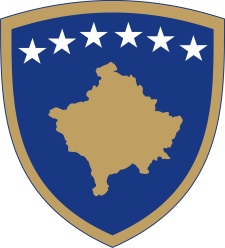 Republika e KosovësRepublika Kosova - Republic of KosovoQeveria - Vlada - Government                            Br. 01/52                Datum: 24.12.2020Na osnovu člana 92 stav 4 i člana 93 stav (4) Ustava Republike Kosovo, člana 15 stav 3 Zakona br. 07 / L-001 o budžetskim izdvajanjima za budžet Republike Kosovo za 2020. godinu, na osnovu člana 4. Uredbe br. 06/2020 o oblastima administrativne odgovornosti Kancelarije premijera i ministarstava, izmenjene i dopunjene Uredbom br. 07/2020, u skladu sa članovima 17 i 19 Poslovnika Vlade Republike Kosovo br. 09/2011, Vlada Republike Kosovo, na sastanku održanom 24. decembra 2020, je donela sledeću:O D L U K U1. Menja se i dopunjuje Odluka Vlade Republike Kosovo sa br. 09/50, od ​​21.12.2020, kako sledi:1.1. Sredstva dodeljena prema odluci br. 09/50, budžetskoj organizaciji Opština Lipljan sa šifrom 613, u potprogramu „Javna infrastruktura - Lipljan“ sa šifrom 18163, u kapitalnom projektu „Izgradnja nove zgrade uprave opštine Lipljan“ sa šifrom 47780, u iznosu od 543.347 € (petsto četrdeset tri hiljade tristo četrdeset sedam evra), vraćaju se budžetskoj organizaciji Ministarstvo lokalne uprave sa šifrom 212, u potprogramu „Centralna uprava“ sa šifrom 11312, u kapitalnom projektu Izgradnja nove zgrade uprave opštine Lipljan “ sa šifrom 15888.1.2. Sredstva u iznosu od 543.347 € (petsto četrdeset tri hiljade tristo četrdeset sedam evra) vraćena u skladu sa tačkom 1.1 ove odluke, prenose se na: budžetsku organizaciju Ministarstvo kulture, omladine i sporta sa šifrom 207, u potprogramu Široki sporovi sa šifrom 80100, u kategoriji izdataka „Subvencije i transferi“ u iznosu od 250.000 € (dvesta pedeset hiljada evra) kao i budžetskoj organizaciji Ministarstvo odbrane sa šifrom 217, u potprogramu „Kosovske snage bezbednosti“ sa kodom 36000, u kapitalnom projektu „Modernizacija sistema bezbednosti u MO“ sa šifrom 15580 u iznosu od 193.588,20 € (sto devedeset tri hiljade osamsto osamdeset osam evra i dvadeset centi) i u projektu „Oklopna vozila“ sa kodom 12776, u iznosu od 99.758,80 € (devedeset devet hiljada sedamsto pedeset osam evra i osamdeset centi).2. Ministarstvo finansija, Ministarstvo kulture, omladine i sporta i Ministarstvo odbrane dužni su da sprovedu ovu odluku.3. Odluka stupa na snagu danom objavljivanja u Službenom listu Republike Kosovo.Avdullah HOTI		___________________Premijer Republike Kosovo  Dostavlja se: 						 Zamenicima Premijera svim ministarstvima  (ministrima )generalnom sekretaru KPR-a  Arhivi VladeRepublika e KosovësRepublika Kosova - Republic of KosovoQeveria - Vlada - Government                            Br. 02/52                Datum: 24.12.2020Na osnovu člana 92 stav 4 i člana 93 stav (4) Ustava Republike Kosovo, člana 15 stav 3 Zakona br. 07 / L-001 o budžetskim izdvajanjima za budžet Republike Kosovo za 2020. godinu, na osnovu člana 4. Uredbe br. 06/2020 o oblastima administrativne odgovornosti Kancelarije premijera i ministarstava, izmenjene i dopunjene Uredbom br. 07/2020, u skladu sa članovima 17 i 19 Poslovnika Vlade Republike Kosovo br. 09/2011, Vlada Republike Kosovo, na sastanku održanom 24. decembra 2020, je donela sledeću:O D L U K U1. Dodeljuju se dodatna finansijska sredstva u iznosu od 1.598.100,00 € (milion petsto devedeset osam hiljada i sto evra), u kategoriji izdataka „Plate i dodatci“, za budžetsku organizaciju Ministarstvo unutrašnjih poslova, potprogram Administrativne usluge ”Sa šifrom 30000, za aktivne policijske službenike za dodatno angažovanje na terenu i direktno izložene sprovođenju zadataka u upravljanju pandemijom COVID-19, prema zahtevu i spisku priloženom od strane Ministarstva unutrašnjih poslova.2. Sredstva za sprovođenje ove odluke dodeljuju se iz izvora finansiranja na sledeći način:2.1. Ministarstvo finansija, potprogram „Rezerve MF“ sa šifrom 26800, kategorija troškova „Roba i usluge“ 775.647 € (sedamsto sedamdeset pet hiljada šeststo četrdeset i sedam evra), kategorija rashoda „Opštinski izdaci“ 17.525 € (sedamnaest hiljada petsto dvadeset i pet evra) i kategorija rashoda „Subvencije i transferi“ 500.000 evra (petsto hiljada evra);2.2. Nepredviđeni troškovi, potprogram „Nepredviđeni troškovi“ sa šifrom 13100, kategorija troškova „Rezerve“, 304,928 € (tristo četiri hiljade devetsto dvadeset i osam evra).3. Iznos dodatnih finansijskih sredstava prema tački 1. ove odluke, dodeljuje se za 6.124 policiskih službenika, u iznosu od 100 (sto) evra mesečno za svakog u aktivnim mesecima, u periodu oktobar, novembar i decembar, prema listi imena odobrenoj od strane Ministarstva unutrašnjih poslova i Kosovske policije, u prilogu i koja je sastavni deo ove odluke.4. Dodatak na zaradu prema tački 3. ove odluke, realizuje se zajedno sa platom u decembru 2020. godine, kroz Sistem zarada.5. Ministarstvo unutrašnjih poslova, Kosovska policija, Ministarstvo finansija i Trezor dužni su da sprovedu ovu odluku.6. Odluka stupa na snagu danom objavljivanja u Službenom listu Republike Kosovo..Avdullah HOTI		___________________Premijer Republike Kosovo  Dostavlja se: 						 Zamenicima Premijera svim ministarstvima  (ministrima )generalnom sekretaru KPR-a  Arhivi VladeRepublika e KosovësRepublika Kosova - Republic of KosovoQeveria - Vlada - Government                            Br. 03/52                Datum: 24.12.2020Na osnovu člana 92 stav 4 i člana 93 stav (4) Ustava Republike Kosovo, člana  27 i člana 28 Zakona br. 04/L -249 o zdravstvenom osiguranju, i člana 5 i 6 Statuta Fonda za zdravstveno osiguranje, na osnovu člana 4. Uredbe br. 06/2020 o oblastima administrativne odgovornosti Kancelarije premijera i ministarstava, izmenjene i dopunjene Uredbom br. 07/2020, u skladu sa članovima 17 i 19 Poslovnika Vlade Republike Kosovo br. 09/2011, Vlada Republike Kosovo, na sastanku održanom 24. decembra 2020, je donela sledeću:O D L U K UIzmenjena je i dopunjena Odluka Vlade Republike Kosovo br. 12/26 od 21.08.2020 godine o imenovanju Odbora direktora Fonda zdravstvenog osiguranja (FZO), kao što sledi:1.2. Hykmete Bajrami iz Ministarstva finansija zamenjuje g. Ermal Lubishtani.2. Ostali deo odluke ostaje nepromenjen.3. Odluka stupa na snagu danom objavljivanja u Službenom listu Republike Kosovo.Avdullah HOTI		___________________Premijer Republike Kosovo  Dostavlja se: 						 Zamenicima Premijera svim ministarstvima  (ministrima )generalnom sekretaru KPR-a  Arhivi VladeRepublika e KosovësRepublika Kosova - Republic of KosovoQeveria - Vlada - Government                            Br. 04/52                Datum: 24.12.2020Na osnovu člana 92 stav 4 i člana 93 stav (4) Ustava Republike Kosovo, na osnovu člana 4. Uredbe br. 06/2020 o oblastima administrativne odgovornosti Kancelarije premijera i ministarstava, izmenjene i dopunjene Uredbom br. 07/2020, u skladu sa članovima 17 i 19 Poslovnika Vlade Republike Kosovo br. 09/2011, Vlada Republike Kosovo, na sastanku održanom 24. decembra 2020, je donela sledeću:O D L U K U1. Usvaja se Nacionalna procena rizika od pranja novca i finansiranja terorizma na Kosovu.2. Ministarstvo finansija odlučuje o distribuciji i objavljivanju Nacionalne procene rizika za pranje novca i finansiranje terorizma na Kosovu.3. U slučaju neobjavljivanja, Ministarstvo finansija je dužno da objavi rezime procene i spisak neophodnih mera koje treba odmah preduzeti.4. Ministarstvo finansija je dužno da preporuči Vladi Republike Kosovo strategije i druge mere tretiranja na nacionalnom nivou.5. Odluka stupa na snagu danom objavljivanja u Službenom listu Republike Kosovo.Avdullah HOTI		___________________Premijer Republike Kosovo  Dostavlja se: 						 Zamenicima Premijera svim ministarstvima  (ministrima )generalnom sekretaru KPR-a  Arhivi VladeRepublika e KosovësRepublika Kosova - Republic of KosovoQeveria - Vlada - Government                            Br. 05/52                Datum: 24.12.2020Na osnovu člana 92 stav 4 i člana 93 stav (4) Ustava Republike Kosovo, na osnovu člana 4. Uredbe br. 06/2020 o oblastima administrativne odgovornosti Kancelarije premijera i ministarstava, izmenjene i dopunjene Uredbom br. 07/2020, u skladu sa članovima 17 i 19 Poslovnika Vlade Republike Kosovo br. 09/2011, Vlada Republike Kosovo, na sastanku održanom 24. decembra 2020, je donela sledeću:O D L U K UOdobrava se preporučeni akcioni plan za unapređenje sistema za sprečavanje pranja novca / finansiranja terorizma (efikasnost), kao i Aneks 1 (tehnički deo), Aneks 2 (Smernice za primenu sredstava za praćenje primene preporuka iz Izveštaja o oceni), Aneks 3 (Alat za praćenje primene preporuka iz izveštaja o oceni).Odeljenju za finansijsku obaveštajnu delatnost Republike Kosovo dodeljen je zadatak da pravilno nadgleda sprovođenje preporuka Izveštaja o proceni kako bi joj se omogućilo da preispita efikasnost nacionalnog sistema i da izvrši preporuke u skladu sa okolnostima kao što se zahteva prema članu 14. zakona br. 05/L -096 o sprečavanju pranja novca i borbi protiv finansiranja terorizma.Osniva se radna grupa uz učešće institucija navedenih u aneksu ove odluke, da bi koordinisala aktivnosti u oblasti državnih politika za sprečavanje pranja novca i finansiranja terorizma i izvršila utvrđivanje dugoročnih i kratkoročnih prioriteta.Institucije Republike Kosovo su dužne da primene ovu odluku.Odluka stupa na snagu danom objavljivanja u Službenom listu Republike Kosovo.Avdullah HOTI		___________________Premijer Republike Kosovo  Dostavlja se: 						 Zamenicima Premijera svim ministarstvima  (ministrima )generalnom sekretaru KPR-a  Arhivi VladeRepublika e KosovësRepublika Kosova - Republic of KosovoQeveria - Vlada - Government                            Br. 06/52                Datum: 24.12.2020Na osnovu člana 92 stav 4 i člana 93 stav (4) Ustava Republike Kosovo, člana 24A, stav 1, zakona br. 07/L-014 o izmeni i dopuni zakona br. 07/L-001 o budžetskim izdvajanjima za budžet Republike Kosovo za 2020. godinu, Zakona br. 07/L - 003 o ratifikaciji Sporazuma o financiranju između Republike Kosovo i Međunarodnog udruženja za razvoj za projekt jačanja financijskog sektora na osnovu člana 4. Uredbe br. 06/2020 o oblastima administrativne odgovornosti Kancelarije premijera i ministarstava, izmenjene i dopunjene Uredbom br. 07/2020, u skladu sa članom 17 i članom 19 Poslovnika Vlade Republike Kosovo br. 09/2011, u skladu sa Programom Vlade Republike Kosovo za godine 2020-2023, usvojenim Odlukom Vlade br. 01/02 od 05.06.2020, shodno odluci br. 01/23 od 13.08.2020 godine Vlade Republike Kosovo,Vlada Republike Kosovo, na sastanku održanom dana 24. decembra 2020. godine, donela sledeću: O D L U K U1. Odobren je prenos sredstava u iznosu od dvadeset jedan milion petsto deset hiljada evra (21.510.000,00 evra), iz sredstava pozajmice od Međunarodne asocijacije za razvoj, dodeljenih Programu ekonomskog oporavka sa podprogramskom šifrom 29300, u ekonomske kategorije kapitalni izdaci u iznosu od dvadeset jedan milion četiristo deset hiljada evra (21.410.000,00 €) i u ekonomskoj kategoriji subvencije i transferi u iznosu od sto hiljada evra (100.000,00 €), na ime povećanja kapitala Fonda, odnosno pokrića operativnih troškova.2. Sredstva iz tačke 1. ove odluke dodeljuju se i prenose u potprogram Trezora sa šifrom 11200, kategorija subvencije i transferi, kako bi se prenela nebudžetskim organizacijama Kosovski fond za kreditne garancije na osnovu člana 24A stav 3. Zakona br. 07/L-014 o izmenama i dopunama Zakona br. 07/L-001 o budžetskim izdvajanjima za budžet Republike Kosovo za 2020. godinu, kao i Zakon br. 07/L - 003 o ratifikaciji sporazuma o finansiranju između Republike Kosovo i Međunarodne asocijacije za razvoj za projekat jačanja finansijskog sektora.3. Trezor je ovlašćen da prenese sredstva dodeljena u skladu sa stavom 2 ove odluke, na osnovu Dopunskog sporazuma potpisanog 17.09.2020 između Vlade Kosova koju zastupa ministar finansija i Kosovskog fonda za kreditne garancije, da izvrši prenos sredstva namenskim računima korisnika Kosovskog fonda za kreditne garancije, definisanih u Memorandumu Kosovskog fonda za kreditne garancije od 6. oktobra 2020. godine, u skladu sa zakonodavstvom i svrhom korišćenja ovih sredstava.4. Ministarstvo finansija i trezor Kosova dužni su da sprovedu ovu odluku.5. Odluka stupa na snagu danom objavljivanja u Službenom listu Republike Kosovo.O b r a z l o ž e nj eU namenskom računu Trezora Republike Kosovo, u toku od 2020. godine, bice primljena sredstva od zajma isplaćena međunarodnim finansijskim sporazumom, ratifikovanim Zakonom br. 07/L - 003 o raifikaciji sporazuma o finansiranju između Republike Kosovo i Međunarodne asocijacije za razvoj za projekat jačanja finansijskog sektora. Ova sredstva namenjena su povećanju kapitala Kosovskog fonda za kreditne garancije, u cilju primene Zakona br. 07/L-016 o ekonomskom oporavku - COVID-19, kao i pokrivanje nekih operativnih troškova, dozvoljenih u dokumentima koji prate finansijski sporazum.Sredstva za ovaj zajam predviđena su u okviru Programa ekonomskog oporavka (PRE), koja će se potrošiti, nakon prijema na račun (raspoloživost), u skladu sa zakonodavstvom, kao i članom 24A, moraju biti dodeljena budžetskoj organizaciji, odnosno Trezoru, u slučaju kada su namenjena nekoj nebudžetskoj organizaciji.Nakon ispunjavanja formalnih uslova u vezi sa prijemom sredstava na račun, sredstva se dodeljuju Trezoru prema ovoj odluci i u skladu sa ovlašćenjem člana 24A, stav 3 Zakona br. 07/L-014 o izmenama i dopunama zakona br. 07/L-001 o budžetskim izdvajanjima za budžet Republike Kosovo za 2020. godinu, dodeljena sredstva zaduživanja biće prebačena na namenske račune Kosovskog fonda za kreditne garancijeAvdullah HOTI		___________________Premijer Republike Kosovo  Dostavlja se: 						 Zamenicima Premijera svim ministarstvima  (ministrima )generalnom sekretaru KPR-a  Arhivi VladeRepublika e KosovësRepublika Kosova - Republic of KosovoQeveria - Vlada - Government                            Br. 07/52                Datum: 24.12.2020Na osnovu člana 92 stav 4 i člana 93 stav (4) Ustava Republike Kosovo, Zakona br. 03/L-139 o eksproprijaciji nekretnina sa izmenama izvršenim Zakonom br. 03/L-205, na osnovu člana 4. Uredbe br. 06/2020 o oblastima administrativne odgovornosti Kancelarije premijera i ministarstava, izmenjene i dopunjene Uredbom br. 07/2020, u skladu sa članovima 17 i 19 Poslovnika Vlade Republike Kosovo br. 09/2011, Vlada Republike Kosovo, na sastanku održanom 24. decembra 2020, je donela sledeću:O D L U K U1. Usvaja zahtev Ministarstva kulture, omladine i sporta za eksproprijaciju 121 umetničkih dela savremenih autora, koja se nalaze u zgradi Novo preduzeče  Hotel Grand LLC, kao preduzeća koje je pod upravom Kosovske agencije za privatizaciju .2. Umetnička dela prema tački jedna ove odluke biće preneta u Nacionalnu galeriju Kosova koja će se pobrinuti za njihovo očuvanje i zaštitu.3. U slučaju potrebe za procenom umetničkih dela, u svrhu primene člana 6A stav 3, člana 8.6.2 i člana 8.6.3 Zakona br. 04/L-034, izmenjenog i dopunjenog Zakonom br. 06/L-023, zakonom br. 05/L-80 i Zakonom br. 04/L-115, Kosovske agencije za privatizaciju, tada će Vlada uspostaviti posebnu komisiju.4. Sastavni deo ovog predloga odluke je lista sa svim podacima o umetničkim delima.5. Ministarstvo kulture, omladine i sporta, Kosovska agencija za privatizaciju i druge relevantne institucije dužne su da preduzmu sve mere za sprovođenje ove odluke.6. Odluka stupa na snagu danom objavljivanja u Službenom listu Republike Kosovo.ObrazloženjeMinistarstvo kulture, omladine i sporta obavestilo je da se u prostorijama novog preduzeća Hotel Grand LLC, koje je pod upravom Kosovske agencije za privatizaciju, nalazi značajan broj (121) umetničkih dela nekih od najboljih domačih umetnika našeg vremenu, svesni velikog značaja koji imaju ova umetnička dela za najsavremeniju istoriju naše umetnosti, u poslednjem periodu koordinisalo je sa Kosovskom agencijom za privatizaciju postupke za prenos vlasništva nad kolekcijom takvih umetničkih dela Ministarstvu kulture, omladine i sporta, odnosno Nacionalnoj galeriji Kosova kao najvišoj instituciji vizuelne umetnosti u zemlji.Od Kosovske agencije za privatizaciju su nas obavestili da je zato što je KPA 2012. godine vratila akcije bivšeg kupca novog preduzeća „Grand hotel“ i prenela ih na upravu KPA i tada je kompanija „Grand Hotel“ stavljena pod stečaj, tada prema članu 8.6.2 Zakona KPA, zaposleni u Novom preduzeću „Grand hotel“ nemaju pravo na 20% od transformacije imovine. Iz tog razloga, u slučaju eksproprijacije ovih umetničkih dela, Vlada nije dužna da plati 20% vrednosti eksproprijacije, ali je dužna da plati do vrednosti eksproprisanog iznosa prema članu 6A stav 3 Zakona o KPA i to u slučaju da na bankovnom računu Novog preduzeča Grand Hotel (u likvidaciji) nema dovoljno sredstava u skladu sa članom 8.6.2 Zakona o KPA i prioritetima člana 40 Aneksa Zakona o KPA i Društvenog preduzeća KHT Kosova (u skladu sa članom 8.6.3 Zakona o KPA), uvek nakon razmatranja žalbi Posebne komore Vrhovnog suda Republike Kosovo.Prema informacijama KPA, odobreni poverioci novog preduzeća „Grand hotel“ (u likvidaciji) su u vrednosti od 990.830 EUR, poznate su 162 žalbe u ukupnom iznosu od 47.381.188 EUR i 5 nepoznatih žalbi.Ako KPA pismeno potvrdi Vladi Kosova da nema dovoljno sredstava za isplatu poverilaca, tada će Vlada uspostaviti posebnu komisiju za procenu umetničkih dela kako bi ispunila obavezu plaćanja eksproprijacije prema članu 6A stav 3. Zakona o KAI.Da bi pripremilo proces vraćanja takvih dela u Nacionalnu galeriju Kosova, Ministarstvo kulture, omladine i sporta u saradnji sa Kosovskom agencijom za privatizaciju osnovalo je komisiju za popis umetničkih dela koja se nalaze u Novom preduzeću Hotel Grand (u likvidaciji). Svrha procesa popisa  je da bi se izvršila evidencija umetničkih dela pronađenih u Novom preduzeću Hotel Grand (u likvidaciji).Predstavnici novog preduzeća Hotel Grand sh.p.k. su učestvovali u komisiji za inventarizaciju. (u likvidaciji) i Ministarstvo kulture, omladine i sporta. 28. januara 2015. godine, Komisija je identifikovala 121 umetničko delo u prostorijama novog preduzeća Hotel Grand sh.p.k. (u likvidaciji), koja su navedena na spisku priloženom uz ovaj nacrt odluke.Ova dela su među najboljim delima i neizbrisivi su deo istorije savremene umetnosti na Kosovu, pa Ministarstvo kulture, omladine i sporta kao odgovorno za očuvanje, zaštitu i razvoj kulture smatra važnim da se izvrši prenos vlasništva ovih umetničkih dela, kao i njihov postavljanje u prostorijama/državnim institucijama kulture i umetnosti, konkretno u Nacionalnoj galeriji Kosova, i da se obezbedi prostor za promociju ovih dela, koja su takođe deo slike moderne umetnosti Republike Kosovo .Ministarstvo kulture, omladine i sporta u saradnji sa Nacionalnom galerijom Kosova dužno je da preduzme sve potrebne radnje kako bi se obezbedili odgovarajući prostori za njihovo postavljanje i da se preduzmu sve mere kako bi transport bio bezbedan.Ministarstvo kulture, omladine i sporta u saradnji sa Nacionalnom galerijom Kosova uverave da se preduzeti sve potrebne radnje kako bi se obezbedili odgovarajući prostori za njihov smeštaj, i da će preduzeti sve mere kako bi prevoz bio u bezbedan, budući da su ova dela izuzetno osetljiva.Avdullah HOTI		___________________Premijer Republike Kosovo  Dostavlja se: 						 Zamenicima Premijera svim ministarstvima  (ministrima )generalnom sekretaru KPR-a  Arhivi VladeRepublika e KosovësRepublika Kosova - Republic of KosovoQeveria - Vlada - Government                            Br. 11/52                Datum: 24.12.2020Na osnovu člana 92 stav 4 i člana 93 stav (4) Ustava Republike Kosovo, člana 59 tačke 5 i 9 Zakona br. 03 / L-163 o rudnicima i mineralima izmenjenog i dopunjenog Zakonom br. 04 / L-158, na osnovu člana 4. Uredbe br. 06/2020 o oblastima administrativne odgovornosti Kancelarije premijera i ministarstava, izmenjene i dopunjene Uredbom br. 07/2020, u skladu sa članovima 17 i 19 Poslovnika Vlade Republike Kosovo br. 09/2011, Vlada Republike Kosovo, na sastanku održanom 24. decembra 2020, je donela sledeću:O D L U K U1. Odobrava se predlog ad hoc komisije za izbor četiri (4) člana Odbora Nezavisne komisije za rudnike i minerale, imenovane Odlukom Vlade br. 05/15 od 22.07.2020, dopunjene i izmenjene Odlukom Vlade br. 05/31 od 21.09.2020.2. Vlada Republike Kosovo predlaže Skupštini Republike Kosovo za četiri (4) člana Odbora Nezavisne komisije za rudnike i minerale, sledeće kandidate:2.1. Festim Kutlllovci2.2. Ibrahim Krasniqi;2.3. Skender Sallahu;2.4. Hasan Fejzullahu;2.5. Muharrem Sejdiu;2.6. Xhavit Rraci;2.7. Basri Kokolli;2.8. Sali Mulaj;2.9. Burim Fetaj;2.10. Ibush Luzha;2.11. Bujar Hasimi;2.12. Kreshnik Rugova.3. Generalni sekretar Kancelarije premijera je dužan da prosledi imena i biografije nominovanih iz tačke 1. ove odluke Skupštini Republike Kosovo.4. Odluka stupa na snagu danom objavljivanja u Službenom listu Republike Kosovo.Avdullah HOTI		___________________Premijer Republike Kosovo  Dostavlja se: 						 Zamenicima Premijera svim ministarstvima  (ministrima )generalnom sekretaru KPR-a  Arhivi VladeRepublika e KosovësRepublika Kosova - Republic of KosovoQeveria - Vlada - Government                            Br. 11/52                Datum: 24.12.2020Na osnovu člana 92 stav 4 i člana 93 stav (4) Ustava Republike Kosovo, člana 5 Zakona br. 05/L-084 o energetskom Rregulatoru ,, na osnovu člana 4. Uredbe br. 06/2020 o oblastima administrativne odgovornosti Kancelarije premijera i ministarstava, izmenjene i dopunjene Uredbom br. 07/2020, u skladu sa članovima 17 i 19 Poslovnika Vlade Republike Kosovo br. 09/2011, Vlada Republike Kosovo, na sastanku održanom 24. decembra 2020, je donela sledeću:O D L U K U1. Vlada Republike Kosovo predlaže Skupštini Republike Kosovo sledeće kandidate za predsednika Odbora Regulatorne kancelarije za energiju:1.1. Vehbi Safiu;1.2. Luan Morina;1.3. Bekim Jakupi.2. Generalni sekretar Kancelarije premijera je dužan da prosledi imena i biografije predloženih iz tačke 1. ove odluke na razmatranje i odobrenje u Skupštini Republike Kosovo.3. Odluka stupa na snagu danom objavljivanja u Službenom listu Republike Kosovo.Avdullah HOTI		___________________Premijer Republike Kosovo  Dostavlja se: 						 Zamenicima Premijera svim ministarstvima  (ministrima )generalnom sekretaru KPR-a  Arhivi VladeRepublika e KosovësRepublika Kosova - Republic of KosovoQeveria - Vlada - Government                            Br. 06/52                Datum: 24.12.2020Na osnovu člana 92 stav 4 i člana 93 stav (4) Ustava Republike Kosovo, člana 7 i člana 24A, stav 1, zakona br. 07/L-014 o izmeni i dopuni zakona br. 07/L-001 o budžetskim izdvajanjima za budžet Republike Kosovo za 2020. godinu, na osnovu člana 4. Uredbe br. 06/2020 o oblastima administrativne odgovornosti Kancelarije premijera i ministarstava, izmenjene i dopunjene Uredbom br. 07/2020, u skladu sa Programom Vlade Republike Kosovo za godine 2020-2023, usvojenim Odlukom Vlade br. 01/02 od 05.06.2020, shodno odluci br. 01/23 od 13.08.2020 godine Vlade Republike Kosovo, u skladu sa članom 19 Poslovnika Vlade Republike Kosovo br. 09/2011, Vlada Republike Kosovo, na sastanku održanom dana 24. decembra 2020. godine, donela sledeću: O D L U K U1. Dodeljuju se sredstva u iznosu od sto pet hiljada evra (105.000,00 €) za deset (10) licenciranih NVO / skloništa koja pružaju usluge dečje zaštite, smeštaj za žrtve porodičnog nasilja i žrtve trgovine ljudima .2. Finansijska sredstva prema tački jedan (1) ove odluke dodeljena su iz potprograma sa šifrom 001500-Osnovni izdaci za skloništa, kategorija izdataka, subvencije i transferi.3. Ministarstvo rada i socijalnog staranja dužno je da dodeli iznos finansijskih sredstava iz tačke jedan (1) ove odluke u sledečim iznosima za skloništa / NVO;1.1. Za prihvatilište „Centar za zaštitu žena i dece“ u Prištini, iznos od deset hiljada evra (10.000,00 €) dodeljen je na račun br. 1110052260000121;1.2. Za prihvatilište „Centar za zaštitu i rehabilitaciju žena i dece-Liria“ u Gnjilanu, iznos od deset hiljada evra (10.000,00 €) dodeljen je na računu sa brojem 1507001000682963;1.3. Za prihvatilište „Centar za smeštaj žena i dece“ u Prizrenu, iznos od deset hiljada evra (10.000,00 €) dodeljen je na računu br. 1404000003714159;1.4. Za prihvatilište „Centar za zaštitu žena i dece-Raba Voća“ u Mitrovici, iznos od deset hiljada evra (10.000,00 €) dodeljen je na računu br. 1160686109000124;1.5. Za prihvatilište „Sigurna kuća“ u Đakovici, iznos od deset hiljada evra (10.000,00 €) dodeljen je na računu sa brojem 1306001200001144;1.6. Za prihvatilište „ Centar za dobrobit žena “ u Peći, iznos od deset hiljada evra (10.000,00 €) dodeljuje se na računu br. 1130062827000156;1.7. Za prihvatilište „Ženski centar-Moja kuća“ u Uroševcu, iznos od deset hiljada evra (10.000,00 €) dodeljen je na računu sa brojem 1189005918000179;1.8. Za prihvatilište „Centar za zaštitu žrtava i sprečavanje trgovine ljudima“ u Prištini dodeljen je iznos od deset hiljada evra (10.000,00 €) na računu sa brojem 1110165139000128;1.9. Za prihvatilište „Zenski Inclusive Center“ na Novom Brdu dodeljen je iznos od deset hiljada evra (10.000,00 €) na računu sa brojem 1701017700008672;1.10. Za pružanje usluga smeštaja za decu od strane NVO „Nada i dečji domovi“ u Prištini, iznos od petnaest hiljada evra (15.000,00 €) dodeljuje se na računu sa brojem 1501110000259256.4. Skloništa / NVO će finansijska sredstva utvrđena u skladu sa tačkom tri (3) ove odluke koristiti za finansiranje pružanja usluga deci, žrtvama porodičnog nasilja i žrtvama trgovine ljudima za januar i februar mesec 2021. godine, tokom ovog perioda MRSZ će razviti procedure za objavljivanje javnog poziva za podršku NVO za 2021. godinu.5. Za finansijska sredstva korišćena iz tačke tri (3) ove odluke, skloništa / NVO su dužne da predaju narativne i finansijske izveštaje Odeljenju za socijalne i porodične politike i Odeljenju za budžet i finansije u MRSZ-u.6. Ministarstvo finansija i Ministarstvo rada i socijalnog staranja dužni su da sprovedu ovu odluku.7. Odluka stupa na snagu danom objavljivanja u Službenom listu Republike Kosovo.ObrazloženjeVanredno stanje izazvano COVID-19, kao i u celom svetu i na Kosovu, veoma je pogodilo ugrožene grupe i to je dovelo do povećanja broja slučajeva nasilja u porodici. Pandemija je zahvatila mnoga područja i pogoršala socijalno-ekonomsku situaciju građana Kosova, što je kao rezultat povećalo broj dece bez roditeljskog staranja. Zbog trenutne pogoršane situacije i u cilju olakšavanja izvršavanja obaveza za ove NVO, na osnovu pravnog mišljenja Odeljenja za budžet Ministarstva finansija od 23.12.2020, br. 4408/2, odobrava se zahtev sa br. 4408 od 23.12.2020, za finansijsku podršku za deset (10) licenciranih NVO / skloništa koja pružaju usluge zaštite dece, skloništa za žrtve porodičnog nasilja i žrtava zločina.Avdullah HOTI		___________________Premijer Republike Kosovo  Dostavlja se: 						 Zamenicima Premijera svim ministarstvima  (ministrima )generalnom sekretaru KPR-a  Arhivi Vlade